МІНІСТЕРСТВО ОСВІТИ І НАУКИ УКРАЇНИМИКОЛАЇВСЬКИЙ НАЦІОНАЛЬНИЙ УНІВЕРСИТЕТімені В. О. СУХОМЛИНСЬКОГОФілологічний факультет Кафедра загальної та прикладної лінгвістики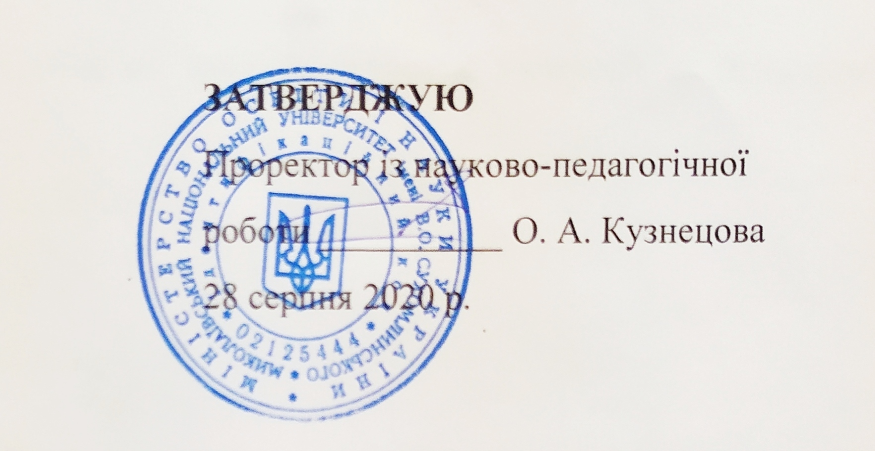 РОБОЧА ПРОГРАМА НАВЧАЛЬНОЇ ДИСЦИПЛІНИ ІНОЗЕМНА МОВА ПРОФЕСІЙНИМ СПРЯМУВАННЯМ Ступінь бакалавраГалузьзнань 01 Освіта/Педагогіка                                  спеціальність  014.11 Середняосвіта (Фізична культура) 	017 Фізична культура і спортОсвітньо-професійна програма «Фізична культура, спортивно-масова робота та туризм»«Фізична культура та ЗахистВітчизни»                 «Фізична культура і спорт: тренер з видів спорту»2020 – 2021 навчальний рікРозробник:Пустовойченко Дарія Вікторівна,викладач кафедри загальної та прикладної лінгвістики, викладач _________(Пустовойченко Д.В.)Робоча програма затверджена на засіданні кафедри загальної та прикладної лінгвістикиПротокол № 1 від «28» серпня, 2020 р.Завідувач кафедри  ___________ (Коч Н. В.)« 28» серпня, 2020 р.АнотаціяВикладання навчальної дисципліни «Іноземна мова за професійним спрямуванням» спрямоване на формування мовної поведінки, що є специфічною для академічного і професійногосередовища, на практичневолодінняіноземноюмовою в межах програмногоматеріалу та в обсязі, необхідному для ситуативного та професійногоспілкування. У процесідосягненняцієї мети студентиповинні набути достатнійрівенькомунікативноїкомпетенції, яка включаємовленнєвіуміння, сформовані на основімовної, комунікативно-пізнавальноїмовленнєвоїдіяльності, а такожрозвинутинавичкисамостійноїроботи для забезпеченняосвітніхзапитів і гармонійногопоєднанняпроцесунавчання та подальшоїнауковоїдіяльності. Програмаорієнтована на розвитокмовноїкомпетенції шляхом збагаченнясловникового запасу фаховоїтермінології на основізагальнонаукової та професійної лексики, лексики побутового та діловогоспілкування, розвиток та вдосконаленнянавичок практичного володінняіноземноюмовою, щопередбачаєдосягнення такого рівня, який повинен забезпечитимайбутньомуспеціалістовіможливістьспілкуватисяіноземноюмовою в усній і писемній формах на професійному, побутовому та культурологічномурівнях, отримувати і передаватинауковуінформаціюзісвогофаху, використовуючирізноманітніінформаційніджерела. Вивченнядисципліни «Іноземнамова за професійнимспрямуванням» передбачає не лишеопануваннямовнихзнань, оволодіннямовленнєвимиуміннями, ознайомлення з соціокультурними та прагматичними аспектами іноземноїмови, але й інтеграціюмовнихуміньзізмістомконкретноїспеціалізації. Ключові слова:іноземнамова за професійнимспрямуванням, комунікативнакомпетенція, мовленнєвадіяльність, мовленнєвізнання і вміння, мовнаповедінка, навичкисамостійноїроботи, практична підготовкаспеціалістів, фаховатермінологія.Course AnnotationThe course “Foreign language for professional purposes” is aimed at formation of language behavior that is specific to the academic and professional environment, at the practical application of the foreign language within the curriculum requirements and to the extent necessary for situational and professional communication. In the process of achieving this goal, students will acquire a sufficient level of communicative competence, which includes speaking skills formed on the basis of communicative-cognitive language activity, as well as develop skills of independent work to ensure educational needs and harmonious combination of learning process and further research activity. The program focuses on the development of language competence by enriching the professional terminology vocabulary based on general and professional vocabulary, everyday life and business communication, development and improvement of practical foreign language skills, required at the level enabling future professionals to communicate in the foreign language in oral and written forms at the professional, everyday life and intercultural levels, to receive and share scientific information in their field, using a variety of information sources. The course “Foreign language for professional purposes” involves not only the acquisition of language knowledge and skills, mastering socio-cultural and pragmatic aspects of the foreign language, but also the integration of language skills into the content of a particular specialization.Key words: foreign language for professional purposes, communicative competence, speaking activity, language knowledge and skills, language behavior, independent work skills, practical training of specialists, professional terminology.1. Опис навчальної дисципліниМова навчання – англійська Примітка.Співвідношення кількості годин аудиторних занять до самостійної та індивідуальної роботи становить: для денної форми навчання – 180 год: 30 год. – аудиторні заняття, 150 год. – самостійна робота (18%/82%).Заочна форма навчанняМова навчання – англійська Примітка.Співвідношення кількості годин аудиторних занять до самостійної та індивідуальної роботи становить: для денної форми навчання – 90 год: 10 год. – аудиторні заняття, 80 год. – самостійна робота (9%/91%).2.Мета, завдання навчальної дисципліни та очікувані результатиМета курсу:формування у студентів загальної комунікативної мовленнєвої компетенції в обсязі тематики, що обумовлена професійними потребами. Завдання курсу: розвинути вміння та навички письма, читання і перекладу англійською мовою; розвинути навички комунікативного спілкування англійською мовою за темами повсякденного спілкування; удосконалити вміння і навички сприймати мову як при безпосередньому спілкуванні, так і під час аудіювання; удосконалити вміння і навички діалогічно та монологічно спілкуватися в межах тем, зазначених програмою; навчити передавати в усній та письмовій формах здобуту при читанні інформацію англійською мовою.Передумови для вивчення дисципліни: шкільний курс іноземної мови.Навчальна дисципліна складається з 3 кредитів.Програмні результати навчання:ПРН 4. Показувати навички самостійної роботи, демонструвати критичне та самокритичне мислення.1.3. Згідно з вимогами освітньо-професійної програми студент оволодіває такими компетентностями: І. Загальнопредметні:ЗК 4. Здатність застосовувати набуті знання в практичних ситуаціях.ЗК 6. Здатність до самовдосконалення та саморозвитку.ЗК 8. Здатність використовувати знання іноземної мови в освітній діяльності.Програма навчальної дисципліниКредит 1. Людина і світ.Тема 1.Розмовна тема “Організм людини”. Граматика:Речення умови 0 типу, І типу.Тема 2. Розмовна тема “ Згубні звички”. Граматика: Речення умови ІІ типу, ІІІ типу.Тема3. Розмовна тема “ Здоровий спосіб життя ”. Граматика: УмовніРечення умови змішаного типу.Кредит 2.Зимові та літні види спорту.Тема4.Розмовна тема “Літні види спорту ”. Граматика: Узгодженнячасів.Тема 5. Розмовна тема “Зимові види спорту”. Граматика: УзгодженнячасівТема6. Розмовна тема “Найстаріші види спорту. Найсучасніші види спорту.”. Граматика: Трансформація непрямої мови у пряму.Кредит 3.Великий спорт.Тема7.Розмовна тема“Олімпійські ігри”.Граматика: Герундій.Тема 8.Розмовна тема “ Відомі спортсмени”. Граматика: Герундій.3. Структура навчальної дисципліниДенна форма навчанняЗаочна форма навчання4. Теми практичних занятьДенна форма навчанняЗаочна форма навчання5. Самостійна  роботаДенна форма навчанняЗаочна форма навчання6. Індивідуальне навчально - дослідне завданняІндивідуальне навчально-дослідне завдання: підготовка доповіді/реферату.Основне завдання цього виду діяльності – систематизація, закріплення і розширення теоретичних і практичних знань з дисципліни. ІНДЗ дозволяє студентам опанувати необхідні практичні навички при вирішенні конкретних практичних завдань, розвитку навичок самостійної роботи й оволодіння методикою ведення наукових досліджень, пов'язаних з темою ІНДЗ. Метою виконання ІНДЗ є: закріплення, поглиблення і узагальнення знань, отриманих студентами під час набуття теоретичних і практичних навичок, їх використання в процесі вивчення дисципліни. ІНДЗ студенти виконують самостійно протягом вивчення дисципліни з одержанням консультацій викладача дисципліни відповідно до графіка навчального процесу.Загальні вимоги до виконання індивідуального завдання:самостійність виконання; логічність та послідовність викладення матеріалу; повнота та глибина розкриття теми, проблемної ситуації; наявність візуального супроводу (фото, відео, картини, карти, таблиці, малюнки  тощо); кількість використаних джерел; відображення практичного досвіду; обґрунтованість висновків; якість оформлення; презентація та захист індивідуального навчально-дослідного завдання.8. Форми роботи та критерії оцінюванняРейтинговий контроль знань студентів здійснюється за 100-бальною шкалою: Шкала оцінювання: національна та ECTSФорми поточного та підсумкового контролю. Комплексна діагностика знань, умінь і навичок студентів із дисципліни здійснюється на основі результатів проведення поточного й підсумкового контролю знань (КР). Поточне оцінювання (індивідуальне, групове і фронтальне опитування, самостійна робота, самоконтроль). Завданням поточного контролю є систематична перевірка розуміння й засвоєння програмового матеріалу, виконання практичних, лабораторних робіт, уміння самостійно опрацьовувати тексти, складання конспекту рекомендованої літератури, написання і захист реферату, здатності публічно чи письмово представляти певний матеріал.Завданням підсумкового контролю (КР, іспит) є перевірка глибини засвоєння студентом програмового матеріалу модуля.Критерії оцінювання відповідей на практичних заняттях:Студенту виставляється відмінно за умови, якщо відповідь повна, вичерпна, насичена термінологією з курсу; визначається точністю, послідовністю і логічністю; відповідає мовним нормам. У ході відповіді студент розкриває питання, передбачені для самостійного опрацювання, наводить приклади на підтвердження теоретичного матеріалу..Студенту виставляється дуже добре, якщо відповідь повна, вичерпна, насичена термінологією з курсу; визначається точністю, послідовністю і логічністю; відповідає мовним нормам. У ході відповіді студент розкриває питання, передбачені для самостійного опрацювання, наводить приклади на підтвердження теоретичного матеріалу. У ході відповіді наявні незначні мовленнєві огріхи.Студенту виставляється добре, відповідьзмістовна, однак неповна, репліки недостатньо вдалі, оскільки не враховують належним чином використання термінологічної лексики; порушується послідовність і логічність викладу думок; надається перевага невербальній комунікації; трапляються суттєві мовленнєві огріхи..Студенту виставляється достатньо, якщо відповідь змістовна, однак неповна, репліки недостатньо вдалі, оскільки не враховують належним чином використання термінологічної лексики; порушується послідовність і логічність викладу думок; надається перевага невербальній комунікації; трапляються суттєві мовленнєві огріхи.Студенту виставляється задовільно, якщо він бере участь в обговоренні теоретичних питань практичного заняття, проте, відповіді є недостатніми за обсягом (до 5-6 реплік), елементарними за змістом, зі значною кількістю помилок різного роду.Кількість балів у кінці семестру повинна складати від 150 до 300 балів (за 3 кредити), тобто сума балів за виконання усіх завдань. Відповідний розподіл балів, які отримують студенти за 3 кредити*Примітка. Коефіцієнт для іспиту – 0,6. Іспит оцінюється в 40 б.8. Засоби діагностикиЗасобами діагностики та методами демонстрування результатів навчання є: завдання до практичних занять, завдання для самостійної та індивідуальної роботи  (зокрема есе, реферати), презентації результатів досліджень, тестові завдання, контрольні роботи.9 Методи навчанняУсний виклад матеріалу: наукова розповідь, спрямована на аналіз фактичного матеріалу;пояснення − вербальний метод навчання, за допомогою якого розкривається сутність певного явища, закону, процесу; проблемне навчання, робота з підручником та додатковими джерелами,  спостереження над усним мовленням, спостереження над мовним матеріалом, порівняльний аналіз, виразне читання текстів; ілюстрація − метод навчання, який передбачає показ предметів і процесів у їх символічному зображенні (малюнки, схеми, графіки та ін.).10. Рекомендована літератураБазова1.Матвіяс О. Англійськамова : навч. посіб. для студ. І курсу ф-тівфіз. виховання та спорту/ О. Матвіяс, Н. Юрко. Львів : ЛДУФК, 2007. 36 с.1.Англійськамова для повсякденногоспілкування: Підручник / В. К. Шпак, В. Я. ... В. К. Шпака. 4-те вид., стер. К.: Вищашк., 2005. 302 с.2.Бєляєва В. М. Англійськамова:навч. посіб./Беляєва В. М., Петльована Л. Л.-Л.:Новий світ-2000,2009 .153 с2.Бех П. О. Англійськамова : навч. посіб. / П. О. Бех. Київ : Либідь,1992. 269 с.3.Буданов С. І. Діловаанглійськамова / С. І. Буданов, А. О. Борисова. Харків :Торсінг плюс, 2006. 125 с.4.. Верба Г. В., Верба Л. Г. Довідник з граматики англійської мови. К.: Освіта, 1993.5.Верба Г. В. Граматикасучасноїанглійськоїмови : довідник / Г. В. Верба, Л. Г. Верба. Київ : Логос, 2005. 341 с.6.Гапон Ю. А. Англійськамова для діловогоспілкування : навч. посіб. / Ю. А. Гапон. Київ :Європейськийуніверситет, 2004. 230 с.7.Голіцинський, Юрій Борисович. Граматика [англійськоїмови] [Текст] : зб. вправ: Пер. з 4-го рос.вид. / Ю. Б. Голіцинський. 4.вид. К. : А.С.К., 2005. 537 с.8.Дехтярьова В.В. Підручник з англійської мови для інститутів фізичної культури.К.: В. школа, 1980. 200 с.9.. Каушанская В.Л. Грамматикаанглийскогоязыка. Пособие для студентовпедагогическихинститутов и университетов. М., 2000. 320с.10. Каушанская В.Л. Сборникупражнений по грамматикеанглийскогоязыка.М.,2000. 216с.11. Коганов  А.Б. Сучасна англійська мова: Розмовні теми (лексика, тексти,діалоги, вправи).К.: А.С.К., 2000. Кн.1. 359 с.13. Duckworth M. Oxford Business English Grammar and Practice.OUP, 1999.224 p.14. IanLebeau, GarethRees. LanguageLeader Pre-Intermediate. Coursebook. Pearson:Longman. 168 p.15. IanLebeau, GarethRees. LanguageLeader Pre-Intermediate. Workbook. Pearson:Longman. 95 p.16. Englishgrammar: ReferenceandPractice. Дроздова Т. Ю., Бурустова А. И. Химера, Санкт-Петербург, 2000. 320 р.17.Murphy R. EnglishGrammarinUse. Cambridge, 1988. 328 p.11. Інформаційні ресурсиhttp://moodle.mdu.edu.ua/CollinsDictionary: http://www.collinsdictionary.com/Merriam-Webster Online: DictionaryandThesaurus: http://www.merriam-webster.com/EncyclopediaBritannica: http://www.britannica.com/Найменування показників Галузь знань, напрям підготовки, освітньо-кваліфікаційний рівеньХарактеристика навчальної дисципліниХарактеристика навчальної дисципліниХарактеристика навчальної дисципліниНайменування показників Галузь знань, напрям підготовки, освітньо-кваліфікаційний рівеньденна форма навчанняденна форма навчанняденна форма навчанняКількість кредитів  - 3Галузь знань:01 Освіта / ПедагогікаНормативнаНормативнаНормативнаКількість кредитів  - 3Спеціальність: 014.11 Середняосвіта (Фізична культура)НормативнаНормативнаНормативнаІндивідуальне науково-дослідне завдання: доповіді, реферати.Освітня програма:Фізична культура, спортивно-масова робота та туризм. Фізична культура та ЗахистВітчизни.СеместрСеместрСеместрЗагальна кількість годин - 90Освітня програма:Фізична культура, спортивно-масова робота та туризм. Фізична культура та ЗахистВітчизни.3-йТижневих годин для денної форми навчання: аудиторних – 0,6самостійної роботи студента – 4Ступінь бакалавраПрактичніПрактичніПрактичніhttp://moodle.mdu.edu.uaСтупінь бакалавра16 год.16 год.http://moodle.mdu.edu.uaСтупінь бакалавраСамостійна роботаСамостійна роботаСамостійна роботаhttp://moodle.mdu.edu.uaСтупінь бакалавра74 год.74 год.http://moodle.mdu.edu.uaСтупінь бакалавраВид контролю: екзаменВид контролю: екзаменВид контролю: екзаменНайменування показників Галузь знань, напрям підготовки, освітньо-кваліфікаційний рівеньХарактеристика навчальної дисципліниХарактеристика навчальної дисципліниХарактеристика навчальної дисципліниНайменування показників Галузь знань, напрям підготовки, освітньо-кваліфікаційний рівеньденна форма навчанняденна форма навчанняденна форма навчанняКількість кредитів  - 3Галузь знань:01 Освіта / ПедагогікаНормативнаНормативнаНормативнаКількість кредитів  - 3Спеціальність: 014.11 Середняосвіта (Фізична культура)НормативнаНормативнаНормативнаІндивідуальне науково-дослідне завдання: доповіді, реферати.Освітня програма:Фізична культура, спортивно-масова робота та туризм. Фізична культура та ЗахистВітчизни.СеместрСеместрСеместрЗагальна кількість годин - 90Освітня програма:Фізична культура, спортивно-масова робота та туризм. Фізична культура та ЗахистВітчизни.3-й3-йЗагальна кількість годин - 90Ступінь бакалавраПрактичніПрактичніПрактичніhttp://moodle.mdu.edu.uaСтупінь бакалавра10год.http://moodle.mdu.edu.uaСтупінь бакалавраСамостійна роботаСамостійна роботаСамостійна роботаhttp://moodle.mdu.edu.uaСтупінь бакалавра80 год.http://moodle.mdu.edu.uaСтупінь бакалавраВид контролю: екзаменВид контролю: екзаменВид контролю: екзаменНазви кредитів і темНазви кредитів і темКількість годинКількість годинКількість годинКількість годинКількість годинКількість годинКількість годинКількість годинКількість годинКількість годинКількість годинКількість годинНазви кредитів і темНазви кредитів і темусьогоу тому числіу тому числіу тому числіу тому числіу тому числіу тому числіу тому числіу тому числіу тому числіу тому числіу тому числіНазви кредитів і темНазви кредитів і темусьоголлпплаблабіндіндсрсрср11233445566777Кредит 1. Людина і світ.Кредит 1. Людина і світ.Кредит 1. Людина і світ.Кредит 1. Людина і світ.Кредит 1. Людина і світ.Кредит 1. Людина і світ.Кредит 1. Людина і світ.Кредит 1. Людина і світ.Кредит 1. Людина і світ.Кредит 1. Людина і світ.Кредит 1. Людина і світ.Кредит 1. Людина і світ.Кредит 1. Людина і світ.Кредит 1. Людина і світ.Тема 1.Розмовна тема “Організм людини”. Граматика:Речення умови 0 типу, І типу.101010228Тема 2. Розмовна тема “ Згубні звички”. Граматика: Умовніречення. Речення умови ІІ типу, ІІІ типу.101010228Тема3. Розмовна тема “ Здоровий спосіб життя ”. Граматика: УмовніРечення умови змішаного типу.101010228Усього:3030306624Кредит 2.  Літні та зимові види спорту.Кредит 2.  Літні та зимові види спорту.Кредит 2.  Літні та зимові види спорту.Кредит 2.  Літні та зимові види спорту.Кредит 2.  Літні та зимові види спорту.Кредит 2.  Літні та зимові види спорту.Кредит 2.  Літні та зимові види спорту.Кредит 2.  Літні та зимові види спорту.Кредит 2.  Літні та зимові види спорту.Кредит 2.  Літні та зимові види спорту.Кредит 2.  Літні та зимові види спорту.Кредит 2.  Літні та зимові види спорту.Кредит 2.  Літні та зимові види спорту.Кредит 2.  Літні та зимові види спорту.Тема4.Розмовна тема “Літні види спорту ”. Граматика: Узгодженнячасів.101010228Тема 5. Розмовна тема “Зимові види спорту”. Граматика: Узгодженнячасів101010228Тема6. Розмовна тема “Найстаріші види спорту. Найсучасніші види спорту.”. Граматика: Трансформація непрямої мови у пряму.101010228Усього:3030306624Кредит 3.  Великий спорт.Кредит 3.  Великий спорт.Кредит 3.  Великий спорт.Кредит 3.  Великий спорт.Кредит 3.  Великий спорт.Кредит 3.  Великий спорт.Кредит 3.  Великий спорт.Кредит 3.  Великий спорт.Кредит 3.  Великий спорт.Кредит 3.  Великий спорт.Кредит 3.  Великий спорт.Кредит 3.  Великий спорт.Кредит 3.  Великий спорт.Кредит 3.  Великий спорт.Тема7.Розмовна тема“Олімпійські ігри”.Граматика: Герундій.1414142212Тема 8.Розмовна тема “ Відомі спортсмени”. Граматика: Герундій.1616162214Усього:3030304426Разом за курс90909016167676Назви кредитів і темНазви кредитів і темКількість годинКількість годинКількість годинКількість годинКількість годинКількість годинКількість годинКількість годинКількість годинКількість годинКількість годинКількість годинНазви кредитів і темНазви кредитів і темусьогоу тому числіу тому числіу тому числіу тому числіу тому числіу тому числіу тому числіу тому числіу тому числіу тому числіу тому числіНазви кредитів і темНазви кредитів і темусьоголлпплаблабіндіндсрсрср11233445566777Кредит 1. Людина і світ.Кредит 1. Людина і світ.Кредит 1. Людина і світ.Кредит 1. Людина і світ.Кредит 1. Людина і світ.Кредит 1. Людина і світ.Кредит 1. Людина і світ.Кредит 1. Людина і світ.Кредит 1. Людина і світ.Кредит 1. Людина і світ.Кредит 1. Людина і світ.Кредит 1. Людина і світ.Кредит 1. Людина і світ.Кредит 1. Людина і світ.Тема 1.Розмовна тема “Організм людини”. Граматика:Речення умови 0 типу, І типу.1616162214Тема 2. Розмовна тема “ Згубні звички”. Граматика: Умовніречення. Речення умови ІІ типу, ІІІ типу.1414142212Усього:3030304426Кредит 2.  Літні та зимові види спорту.Кредит 2.  Літні та зимові види спорту.Кредит 2.  Літні та зимові види спорту.Кредит 2.  Літні та зимові види спорту.Кредит 2.  Літні та зимові види спорту.Кредит 2.  Літні та зимові види спорту.Кредит 2.  Літні та зимові види спорту.Кредит 2.  Літні та зимові види спорту.Кредит 2.  Літні та зимові види спорту.Кредит 2.  Літні та зимові види спорту.Кредит 2.  Літні та зимові види спорту.Кредит 2.  Літні та зимові види спорту.Кредит 2.  Літні та зимові види спорту.Кредит 2.  Літні та зимові види спорту.Тема3.Розмовна тема “Літні види спорту ”. Граматика: Узгодженнячасів.1616162214Тема 4. Розмовна тема “Зимові види спорту”. Граматика: Узгодженнячасів1414142212Усього:3030304426Кредит 3.  Великий спорт.Кредит 3.  Великий спорт.Кредит 3.  Великий спорт.Кредит 3.  Великий спорт.Кредит 3.  Великий спорт.Кредит 3.  Великий спорт.Кредит 3.  Великий спорт.Кредит 3.  Великий спорт.Кредит 3.  Великий спорт.Кредит 3.  Великий спорт.Кредит 3.  Великий спорт.Кредит 3.  Великий спорт.Кредит 3.  Великий спорт.Кредит 3.  Великий спорт.Тема5.Розмовна тема“Олімпійські ігри”.Граматика: Герундій.3030302228Усього:3030302228Разом за курс90909010108080№з/пНазва темиКількістьгодинКредит 1. Людина і світ.Кредит 1. Людина і світ.Кредит 1. Людина і світ.1Тема 1.Розмовна тема “Організм людини”. Граматика:Речення умови 0 типу, І типу.22Тема 2. Розмовна тема “ Згубні звички”. Граматика: Умовніречення. Речення умови ІІ типу, ІІІ типу.23Тема3. Розмовна тема “ Здоровий спосіб життя ”. Граматика: УмовніРечення умови змішаного типу.2Кредит 2.  Літні та зимові види спорту.Кредит 2.  Літні та зимові види спорту.Кредит 2.  Літні та зимові види спорту.4Тема4.Розмовна тема “Літні види спорту ”. Граматика: Узгодженнячасів.25Тема 5. Розмовна тема “Зимові види спорту”. Граматика: Узгодженнячасів26Тема6. Розмовна тема “Найстаріші види спорту. Найсучасніші види спорту.”. Граматика: Трансформація непрямої мови у пряму.2Кредит 3.  Великий спорт.Кредит 3.  Великий спорт.Кредит 3.  Великий спорт.7Тема7.Розмовна тема“Олімпійські ігри”.Граматика: Герундій.28Тема 8.Розмовна тема “ Відомі спортсмени”. Граматика: Герундій.2РазомРазом16№з/пНазва темиКількістьгодинКредит 1. Людина і світ.Кредит 1. Людина і світ.Кредит 1. Людина і світ.1Тема 1.Розмовна тема “Організм людини”. Граматика:Речення умови 0 типу, І типу.22Тема 2. Розмовна тема “ Згубні звички”. Граматика: Умовніречення. Речення умови ІІ типу, ІІІ типу.2Кредит 2.  Літні та зимові види спорту.Кредит 2.  Літні та зимові види спорту.Кредит 2.  Літні та зимові види спорту.3Тема3.Розмовна тема “Літні види спорту ”. Граматика: Узгодженнячасів.24Тема 4. Розмовна тема “Зимові види спорту”. Граматика: Узгодженнячасів2Кредит 3.  Великий спорт.Кредит 3.  Великий спорт.Кредит 3.  Великий спорт.5Тема5.Розмовна тема“Олімпійські ігри”.Граматика: Герундій.2РазомРазом10№з/пНазва темиКількістьгодинКількістьгодинКредит 1. Людина і світ.Кредит 1. Людина і світ.Кредит 1. Людина і світ.Кредит 1. Людина і світ.1Тема 1.Розмовна тема “Організм людини”. Граматика:Речення умови 0 типу, І типу. Виконання завдань на закріплення лексичного матеріалу теми.Вивченнясталихвиразів, синонімів та антонімів.Складання та вивченнядіалогів за темою. Написання тестів. Тема 1.Розмовна тема “Організм людини”. Граматика:Речення умови 0 типу, І типу. Виконання завдань на закріплення лексичного матеріалу теми.Вивченнясталихвиразів, синонімів та антонімів.Складання та вивченнядіалогів за темою. Написання тестів. 82Тема 2. Розмовна тема “ Згубні звички”. Граматика: Умовніречення. Речення умови ІІ типу, ІІІ типу. Виконання завдань на закріплення граматичного матеріалу теми.Вивченнясталихвиразів, синонімів та антонімів.Складання та вивченнядіалогів за темою. Написання тестів. Тема 2. Розмовна тема “ Згубні звички”. Граматика: Умовніречення. Речення умови ІІ типу, ІІІ типу. Виконання завдань на закріплення граматичного матеріалу теми.Вивченнясталихвиразів, синонімів та антонімів.Складання та вивченнядіалогів за темою. Написання тестів. 103Тема3. Розмовна тема “ Здоровий спосіб життя ”. Граматика: УмовніРечення умови змішаного типу.Вивченнясталихвиразів, синонімів та антонімів.Складання та вивченнядіалогів за темою. Написання тестів. Тема3. Розмовна тема “ Здоровий спосіб життя ”. Граматика: УмовніРечення умови змішаного типу.Вивченнясталихвиразів, синонімів та антонімів.Складання та вивченнядіалогів за темою. Написання тестів. 6Кредит 2.  Літні та зимові види спорту.Кредит 2.  Літні та зимові види спорту.Кредит 2.  Літні та зимові види спорту.Кредит 2.  Літні та зимові види спорту.4Тема4.Розмовна тема “Літні види спорту ”. Граматика: Узгодженнячасів. Виконання завдань на закріплення граматичного матеріалу теми.Вивченнясталихвиразів, синонімів та антонімів.Складання та вивченнядіалогів за темою. Написання тестів. Тема4.Розмовна тема “Літні види спорту ”. Граматика: Узгодженнячасів. Виконання завдань на закріплення граматичного матеріалу теми.Вивченнясталихвиразів, синонімів та антонімів.Складання та вивченнядіалогів за темою. Написання тестів. 85Тема 5. Розмовна тема “Зимові види спорту”. Граматика: Узгодженнячасів.Складання та вивченнядіалогів за темою. Написання тестів. Презентація на одну з тем: 1. Sportinourlife.2. Sport in Ukraine.3. Sport in the USA.4. Sport in Great Britain.5. Human body.6. Addictions in our life.Тема 5. Розмовна тема “Зимові види спорту”. Граматика: Узгодженнячасів.Складання та вивченнядіалогів за темою. Написання тестів. Презентація на одну з тем: 1. Sportinourlife.2. Sport in Ukraine.3. Sport in the USA.4. Sport in Great Britain.5. Human body.6. Addictions in our life.106Тема6. Розмовна тема “Найстаріші види спорту. Найсучасніші види спорту.”. Граматика: Трансформація непрямої мови у пряму. Виконання завдань на закріплення граматичного матеріалу теми.Вивченнясталихвиразів, синонімів та антонімів.Тема6. Розмовна тема “Найстаріші види спорту. Найсучасніші види спорту.”. Граматика: Трансформація непрямої мови у пряму. Виконання завдань на закріплення граматичного матеріалу теми.Вивченнясталихвиразів, синонімів та антонімів.6Кредит 3.  Великий спорт.Кредит 3.  Великий спорт.Кредит 3.  Великий спорт.Кредит 3.  Великий спорт.7Тема7.Розмовна тема“Олімпійські ігри”.Граматика: Герундій. Виконання завдань на закріплення граматичного матеріалу теми.Складання та вивченнядіалогів за темою. Написання тестів. Тема7.Розмовна тема“Олімпійські ігри”.Граматика: Герундій. Виконання завдань на закріплення граматичного матеріалу теми.Складання та вивченнядіалогів за темою. Написання тестів. 168Тема 8.Розмовна тема “ Відомі спортсмени”. Граматика: Герундій. Підготувати міні-презентацію, спираючись на запропоновану лексику.Складання та вивченнядіалогів за темою. Написання тестів. Тема 8.Розмовна тема “ Відомі спортсмени”. Граматика: Герундій. Підготувати міні-презентацію, спираючись на запропоновану лексику.Складання та вивченнядіалогів за темою. Написання тестів. 10РазомРазомРазом74№з/пНазва темиКількістьгодинКількістьгодинКредит 1. Людина і світ.Кредит 1. Людина і світ.Кредит 1. Людина і світ.Кредит 1. Людина і світ.1Тема 1.Розмовна тема “Організм людини”. Граматика:Речення умови 0 типу, І типу. Виконання завдань на закріплення лексичного матеріалу теми.Вивченнясталихвиразів, синонімів та антонімів.Тема 1.Розмовна тема “Організм людини”. Граматика:Речення умови 0 типу, І типу. Виконання завдань на закріплення лексичного матеріалу теми.Вивченнясталихвиразів, синонімів та антонімів.102Тема 2. Розмовна тема “ Згубні звички”. Граматика: Умовніречення. Речення умови ІІ типу, ІІІ типу. Виконання завдань на закріплення граматичного матеріалу теми.Вивченнясталихвиразів, синонімів та антонімів.Тема 2. Розмовна тема “ Згубні звички”. Граматика: Умовніречення. Речення умови ІІ типу, ІІІ типу. Виконання завдань на закріплення граматичного матеріалу теми.Вивченнясталихвиразів, синонімів та антонімів.10Кредит 2.  Літні та зимові види спорту.Кредит 2.  Літні та зимові види спорту.Кредит 2.  Літні та зимові види спорту.Кредит 2.  Літні та зимові види спорту.3Тема3.Розмовна тема “Літні види спорту ”. Граматика: Узгодженнячасів. Виконання завдань на закріплення граматичного матеріалу теми.Вивченнясталихвиразів, синонімів та антонімів.Тема3.Розмовна тема “Літні види спорту ”. Граматика: Узгодженнячасів. Виконання завдань на закріплення граматичного матеріалу теми.Вивченнясталихвиразів, синонімів та антонімів.104Тема 4. Розмовна тема “Зимові види спорту”. Граматика: Узгодженнячасів.Презентація на одну з тем: 1. Sport in our life.2. Sport in Ukraine.3. Sport in the USA.4. Sport in Great Britain.5. Human body.6. Addictions in our life.Тема 4. Розмовна тема “Зимові види спорту”. Граматика: Узгодженнячасів.Презентація на одну з тем: 1. Sport in our life.2. Sport in Ukraine.3. Sport in the USA.4. Sport in Great Britain.5. Human body.6. Addictions in our life.20Кредит 3.  Великий спорт.Кредит 3.  Великий спорт.Кредит 3.  Великий спорт.Кредит 3.  Великий спорт.5Тема5.Розмовна тема“Олімпійські ігри”.Граматика: Герундій. Виконання завдань на закріплення граматичного матеріалу теми.Складання та вивченнядіалогів за темою. Написання тестів. Тема5.Розмовна тема“Олімпійські ігри”.Граматика: Герундій. Виконання завдань на закріплення граматичного матеріалу теми.Складання та вивченнядіалогів за темою. Написання тестів. 30РазомРазомРазом80ОЦІНКАЄКТССУМА БАЛІВОЦІНКА ЗА НАЦІОНАЛЬНОЮ ШКАЛОЮ ОЦІНКА ЗА НАЦІОНАЛЬНОЮ ШКАЛОЮ ОЦІНКАЄКТССУМА БАЛІВекзамен залікA90-1005 (відмінно)5/відм./зарахованоB80-894 (добре)4/добре/ зарахованоC65-794 (добре)4/добре/ зарахованоD55-643 (задовільно) 3/задов./ зарахованоE50-543 (задовільно) 3/задов./ зарахованоFX35-492 (незадовільно) Не зарахованоПоточне оцінювання та самостійна роботаПоточне оцінювання та самостійна роботаПоточне оцінювання та самостійна роботаПоточне оцінювання та самостійна роботаПоточне оцінювання та самостійна роботаПоточне оцінювання та самостійна роботаПоточне оцінювання та самостійна роботаПоточне оцінювання та самостійна роботаКР Накопичувальні бали/сумаТ1Т2Т3Т4Т5Т6Т7Т850300/100303040303040302050300/100